Class 3 Autumn Term  NewsletterYear 3/4 – Mr Lyons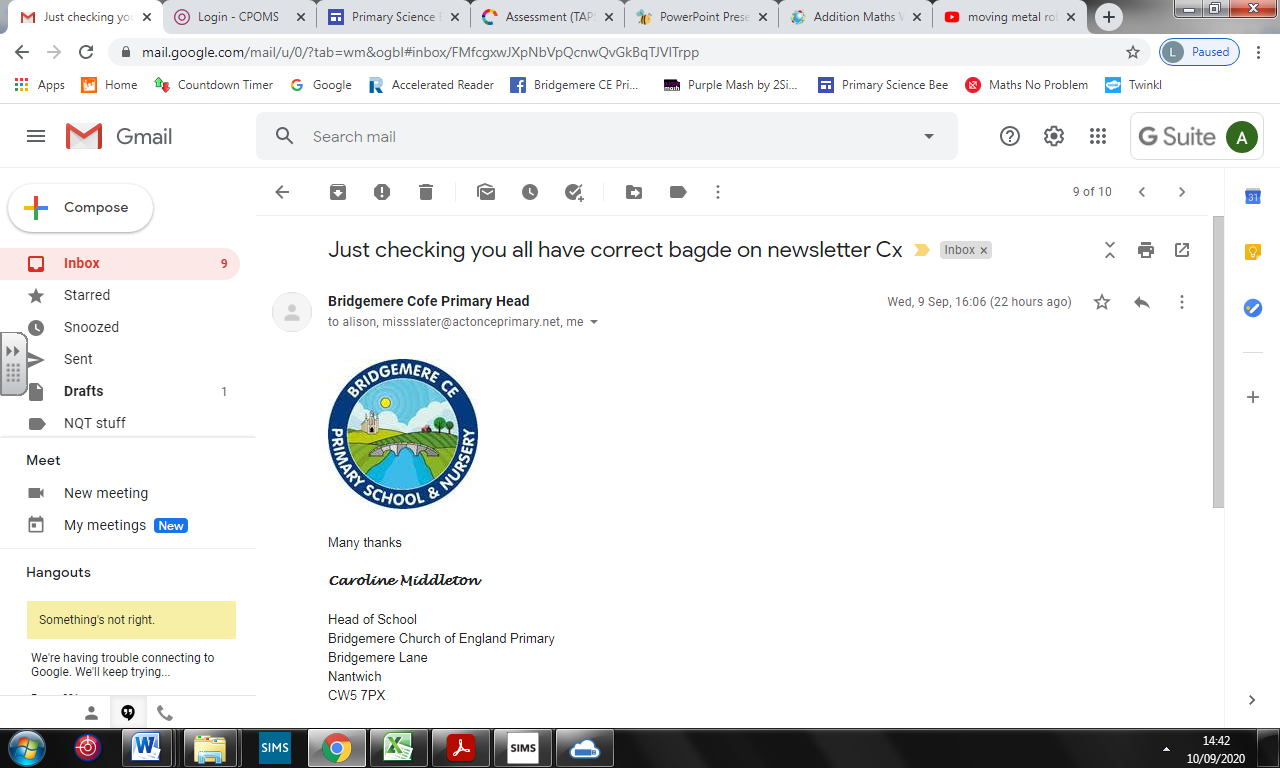 Dear Parents/ Carers, Welcome back to Bridgemere CE Primary School & Nursery.  We hope you had an enjoyable summer break and are ready for the new academic year ahead! It is great to see all of Class 3 back in school after the long period away. I am looking forward to another year in Class 3 working with all the children in Year 3/4 and watching them flourish throughout the year.I will be teaching the class on a Monday, Tuesday morning, Wednesday, Thursday and a Friday. Mrs Smart will be teaching Religious Education through art to the class on a Tuesday afternoon.CurriculumDue to current circumstances, we have decided to focus primarily on core subjects to ensure the children catch up on missed learning that may have occurred during school closures. We will be teaching Maths, English, Science, RE, PE and computing and have daily sessions ‘time to talk’ where children are given the time to discuss their worries, feelings and their emotions.We will be reading The Iron Man by Ted Hughes as a vehicle text to drive our English lessons. ReadingYour child will need their communication diary in school every day. It is important that children are reading every night for at least 15-20 minutes. Reading is a key skill, which has a huge impact on all areas of the curriculum. Children need to record what they have read in their communication dairy – which will be checked daily. Once your child has finished a book they will complete the Accelerated Reading Test online at school. This is a comprehension test that assesses how well they have understood their book. Our class book for this term will be Kensuke’s Kingdom by Michael Morpurgo. HomeworkHomework will consist of the following:Reading Spellings (that will be linked to a spelling rule, children are to learn the rule and apply it successfully to similar words) ORHigh Frequency words – there may be words that your child is still misspelling during independent writing that need to be revised Children can continue to use TT rockstars at home to practise their times tables.P.E PE will now be a Friday afternoon. The children will be doing lots of different activities in PE and this half term we will be looking at both football and athletics. Please can your child have their PE kits in school at all times. Active 30 will also continue daily.Every child needs to ensure they bring a water bottle to school every day. Unfortunately, we will not be offering hot snacks in school during morning break. However, you are more than welcome to pack a healthy snack in your child’s bag.I am really looking forward to this term and hope that your child is too.If you have any concerns or questions, please book an appointment to speak to me through the school office, contact me via email on bridge3@actonceprimary.net or use your child’s communication diaries.Thank you for your continued support,Mr Lyons.